Seaport Help Screen Example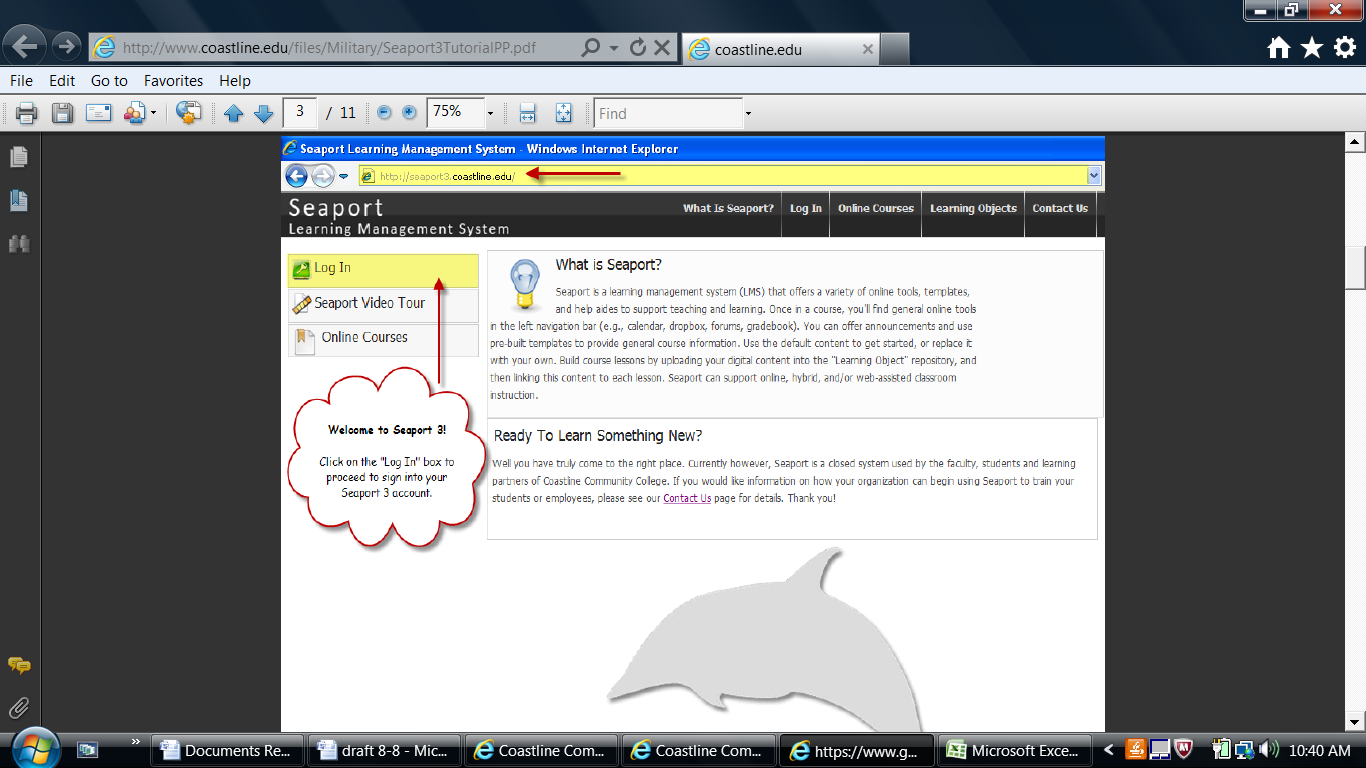 